Коми Республикаын «Сыктывдін»                        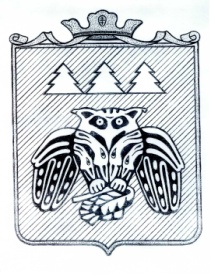 муниципальнӧй районса администрациялӧн               ШУÖМ                 ПОСТАНОВЛЕНИЕадминистрации муниципального района «Сыктывдинский» Республики Комиот 19 апреля 2021 года,                                                                                                      № 4/461В соответствии с постановлением Правительства Российской Федерации от 30 декабря 2003 года № 794 «О единой государственной системе предупреждения и ликвидации чрезвычайных ситуации», постановлением администрации муниципального образования муниципального района «Сыктывдинский» от 26.08.2019 № 8/982 «О Сыктывдинском районном звене Коми Республиканской подсистемы единой государственной системы предупреждения и ликвидации», решением комиссии по предупреждению и ликвидации чрезвычайных ситуаций и обеспечению пожарной безопасности муниципального района «Сыктывдинский» от 19 апреля 2021 года (протокол № 6), в связи с разрушением автомобильной дороги местного значения сообщением с. Слудка-д. Ипатово-д. Шиладор, администрация муниципального района «Сыктывдинский» Республики КомиПОСТАНОВЛЯЕТ:1. Ввести с 9 часов 19 апреля 2021 года на территории сельского поселения «Слудка» муниципального района «Сыктывдинский» режим функционирования «Чрезвычайная ситуация муниципального характера» для Сыктывдинского районного звена Коми республиканской подсистемы РСЧС на территории сельского поселения «Слудка» Сыктывдинского района и установление местного уровня реагирования.2. Руководителем работ по ликвидации чрезвычайной ситуаций	, вызванной разрушением автомобильной дороги местного значения сообщением с. Слудка – д. Ипатово – д. Шиладор назначить начальника управления жилищно-коммунального хозяйства администрации муниципального района «Сыктывдинский» И.О. Сушко.3. Специальному управлению администрации муниципального района «Сыктывдинский» (А.Н. Пиминов) обеспечить:непрерывный контроль за состоянием окружающей среды, прогнозирование развитие паводковой обстановки и ее последствия;обеспечить своевременное информирование населения о складывающейся оперативной обстановке в зонах подтопления, доведение до населения правил поведения в экстренной ситуации и порядка выхода из зоны подтопления;            сбор и обмен информацией о складывающей обстановке в соответствии с постановлением администрации муниципального образования муниципального района «Сыктывдинский» от 22 декабря 2015 года № 12/2173 «О порядке сбора и обмена информацией в области защиты населения и территории муниципального образования муниципального района «Сыктывдинский» от чрезвычайных ситуаций природного и техногенного характера».4. Начальнику отдела по работе с Советом и сельскими поселениями администрации муниципального района «Сыктывдинский» (Е.Б. Бобровой) информировать население района о введении режима функционирования «Чрезвычайная ситуация муниципального характера» на территории сельского поселения «Слудка» муниципального района «Сыктывдинский» для ликвидации чрезвычайной ситуаций, вызванной разрушением автомобильной дороги местного значения сообщением с. Слудка – д. Ипатово – д. Шиладор.5. Контроль за исполнением настоящего постановления оставляю за собой.6. Настоящее постановление вступает в силу со дня его подписания.О введении режима функционирования «Чрезвычайная ситуация муниципального характера» для Сыктывдинского районного звена Коми республиканской подсистемы РСЧС на территории сельского поселения «Слудка» Сыктывдинского района и установление местного уровня реагированияГлава муниципального района «Сыктывдинский» - руководитель администрации                                                                                            Л.Ю. Доронина